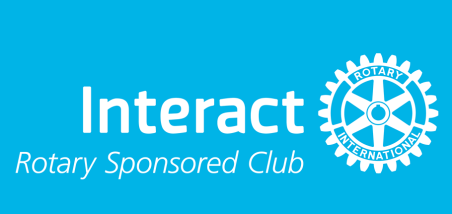 SAMPLE: AGENDA FOR YOUR INTERACT CLUB MEETINGAgenda: Interact Club Meeting #  ____________	Date  ________	 Call to order by President: __________________________________ at (time): 	1.  Recite Rotary's Four-Way Test2.  Welcome guests/Introduce new Interact club members.Roll Call: ____________________________________  Members Absent: ______________(If a Board of Directors meeting was held since the last Interact club meeting, the club secretary gives a report to the Interact club meeting.)Reports of Officers: 										Committee Reports: 										UnfinishedBusiness: __________________________________________________________________New Business: ______________________________________________________________Announcements: ____________________________________________________________	Adjournment Time: __________________________________________________________